Национальные и региональные проекты
В соответствии с указом Президента Российской Федерации от 7 мая 2018 г. № 204 «О национальных целях и стратегических задачах развития Российской Федерации на период до 2024 года» Правительству Российской Федерации при реализации национального проекта в сфере развития малого и среднего предпринимательства и поддержки индивидуальной предпринимательской инициативы поручено обеспечить в 2024 году достижение целевого показателя по увеличению численности занятых в сфере малого и среднего предпринимательства, включая индивидуальных предпринимателей, до 25 млн человек.НАЦИОНАЛЬНЫЕ ПРОЕКТЫФЕДЕРАЛЬНЫЕ ПРОЕКТЫРЕГИОНАЛЬНЫЕ ПРОЕКТЫ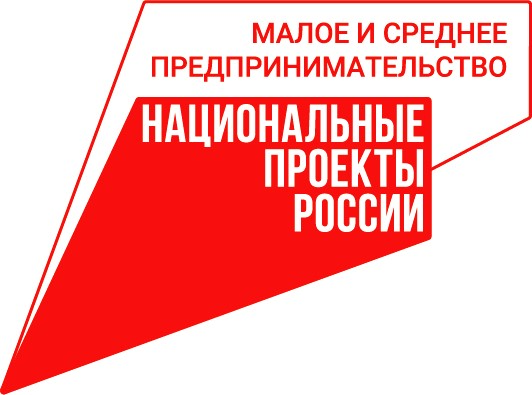 Федеральный проект «Акселерация субъектов малого и среднего предпринимательства»Региональный проект «Акселерация субъектов малого и среднего предпринимательства в Красноярском крае»Федеральный проект «Поддержка самозанятых»Региональный проект «Создание благоприятных условий для осуществления деятельности самозанятыми гражданами»Федеральный проект «Предакселерация»Региональный проект «Создание условий для легкого старта и комфортного ведения бизнеса»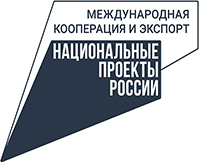 Федеральный проект «Системные меры развития международной кооперации и экспорта»Региональный проект «Системные меры развития международной кооперации и экспорта»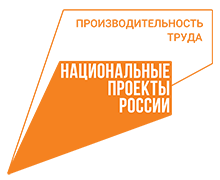 Федеральный проект «Адресная поддержка повышения производительности труда на предприятиях»Региональный проект «Адресная поддержка повышения производительности труда на предприятиях» Федеральный проект «Системные меры по повышению производительности труда»Региональный проект «Системные меры по повышению производительности труда»